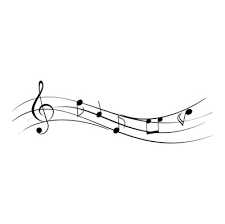  KARTA ZGŁOSZENIADobrzańskie Ognisko Muzyczne
rok 2021/2022Nazwisko i imię kandydata  ______________________________________________Data urodzenia_________________Adres_______________________________________________________________________________________________                 kod pocztowy                            miejscowość                                     ulica                                          nr domu      Telefon kontaktowy oraz e-mail_________________________________________________________________________Imię i nazwisko  rodziców/opiekunów prawnych___________________________________________________________Wybrany  instrument/zajęcia  __________________________________________________________________________									...………..………………….................................								Podpis rodzica/opiekuna prawnego===================================================================================================KLAUZULA INFORMACYJNA – DANE OSOBOWE  Zgodnie z art. 13 ust. 1 i ust. 2 ogólnego rozporządzenia o ochronie danych osobowych z dnia 27 kwietnia 2016 r. (dalej RODO) informuję, iż:Administratorem Pani/Pana danych osobowych jest Gminny Ośrodek Kultury w Dobrej z siedzibą Dobra 490,34-642 Dobra, zwany dalej Administratorem.Gminny Ośrodek Kultury w Dobrej wyznaczył Inspektora Ochrony Danych. Kontakt z Inspektorem  jest możliwy pod adresem e-mail: gokwdobrej@gmail.com lub tel. (18) 33-30-239.Pani/Pana dane osobowe przetwarzane będą w celu:prawidłowej realizacji przez GOK w Dobrej zadań określonych ustawowo jak  i w statucie tj. na podstawie art. 6 ust 1 pkt c i e RODO,zawarcia i wykonania umów jakie mogą być zawierane w związku i w ramach zadań wykonywanych przez GOK w Dobrej  na podstawie art. 6 ust 1 pkt b RODO tj. przetwarzanie jest niezbędne do wykonania umowy, której stroną jest osoba, której dane dotyczą, lub do podjęcia działań na żądanie osoby, której dane dotyczą, przed zawarciem umowy. Dane są konieczne w celu wystawienia dokumentów finansowo księgowych, kontaktu w celu ustalenia szczegółów realizowanej umowy, a także w celu ustalania, obrony i dochodzenia roszczeń,jeżeli wyrazi Pani/Pan na to zgodę w innych celach  wyraźnie w zgodzie określonych tj. na podstawie art. 6 ust 1 pkt a RODO.Odbiorcą Pani/Pana danych osobowych będą organy państwowe w zakresie wykonywanych zadań, pracownicy AD w zakresie swoich obowiązków służbowych na podstawie upoważnienia, podmioty przetwarzające na podstawie umowy o powierzeniu przetwarzania danych osobowych w zakresie niezbędnym do wykonania przez nich zleceń dla AD. W zakresie wizerunku, dane w ramach udzielonej zgody mogą być dostępne dla nieograniczonego kręgu odbiorców.Pani/Pana dane osobowe nie będą przekazywane do państwa trzeciego/organizacji międzynarodowej;Pani/Pana dane osobowe będą przechowywane przez okres niezbędny do realizacji celów określonych w ust. 3, a także archiwizacji bez ograniczenia czasowego w archiwach GOK w celu dbania o dziedzictwo kulturalne gminy i regionu, a jeśli dane przetwarzane były na podstawie zgody najpóźniej do czasu jej cofnięcia bez wpływu na zgodność z prawem przetwarzania którego dokonano na jej podstawie;Posiada Pani/Pan prawo dostępu do treści swoich danych (o przetwarzanych danych oraz otrzymania ich kopii), prawo ich sprostowania, zmiany, ograniczenia przetwarzania o dane zbędne dla celu przetwarzania określonego w ust. 3), prawo do przenoszenia danych, usunięcia danych zbędnych dla celu przetwarzania określonego w ust. 3), prawo sprzeciwu wobec danych przetwarzanych w celu marketingu bezpośredniego, prawo do cofnięcia zgody w dowolnym momencie bez wpływu na zgodność z prawem którego dokonano na podstawie zgody przed jej cofnięciem. W celu uwierzytelnienia czy to Pan/Pani są uprawnieni możemy prosić o podanie informacji dodatkowych. Zakres każdego z w/w praw oraz sytuacje kiedy można z nich skorzystać wynikają z przepisów prawa. To jakiego prawa może Pan/Pani skorzystać zależy np. od podstawy prawnej na jakiej przetwarzamy dane oraz celu ich przetwarzania.Ma Pan/Pani prawo wniesienia skargi do Prezesa Urzędu Ochrony Danych Osobowych (PUODO dawniej GIODO) gdy uzna Pani/Pan, iż przetwarzanie danych osobowych Pani/Pana dotyczących narusza przepisy ogólnego rozporządzenia o ochronie danych osobowych z dnia 27 kwietnia 2016 r.;Podanie przez Pana/Panią danych osobowych jest w większości wymagane w celu realizacji przez GOK w Dobrej jako podmiot publiczny zadań określonych ustawowo jak  i w statucie. W zakresie szerszym niż jest to niezbędne dla realizacji zadań publicznych, bądź umów wykonywanych przez GOK w Dobrej dane zawsze zbierane są na podstawie dobrowolnej zgody, o jaką  osoba której dane dotyczą jest pytana.Pani/Pana dane nie będą przetwarzane w sposób zautomatyzowany w tym również w formie profilowania tzn żadne decyzje wywołujące wobec osoby skutki prawne lub w podobny sposób na nią istotnie wpływające nie będą oparte wyłącznie na automatycznym przetwarzaniu danych osobowych i nie wiążą się z taką automatycznie podejmowaną decyzją.Dodatkowa informacja w sprawie COVID-19: Zgodnie z rozporządzeniem Rady Ministrów z dnia 29 maja 
2020 r. w sprawie ustanowień określonych ograniczeń, nakazów i zakazów w związku z występowaniem stanu epidemii. Uczestnicy wydarzeń kulturalnych, a także wykonawca usług zobowiązany jest do wypełnienia oświadczenia o stanie zdrowia w momencie przystąpienia do zajęć.  Organizator imprezy informuje o procedurach  Głównego Inspektora Sanitarnego.  W związku z wystąpieniem stanu epidemii w trakcje zajęć dane osobowe z wypełnionego Oświadczenia zostaną przekazane do  Głównego Inspektora Sanitarnego, a także obowiązkowa zostanie wprowadzona kwarantanna dla ucznia a także rodziców.OŚWIADCZENIE 
Procedury bezpieczeństwa COViD 19Oświadczam, że moja/mój córka/syn:…………………………………………………………Nie miała/Nie miał kontaktu z osobą zakażoną koronawirusem lub chorą na COVID-19 oraz nikt z członków najbliższej rodziny, otoczenia nie przebywa na kwarantannie, nie przejawia widocznych oznak choroby.Stan zdrowia dziecka jest dobry i nie przejawia żadnych oznak chorobowych np.: podwyższona temperatura, katar, alergia, kaszel, biegunka, duszności, wysypka, bóle mięśni, ból gardła, utrata smaku czy węchu i inne nietypowe objawy.Dziecko nie jest/jest uczulone na wszelkie środki dezynfekujące. Jednocześnie oświadczam, że:Jestem świadoma/świadomy pełnej odpowiedzialności za dobrowolne posłanie dziecka na zajęcia prowadzone w Gminnym Ośrodku Kultury w Dobrej w aktualnej sytuacji epidemiologicznej.W sytuacji zarażenia się mojego dziecka na terenie Gminnego Ośrodka Kultury w Dobrej nie będę wnosiła/wnosił skarg, zażaleń, pretensji do dyrektora oraz organu prowadzącego będąc całkowicie świadoma/świadomy zagrożenia epidemiologicznego płynącego z obecnej sytuacji w kraju.Zostałam/Zostałem poinformowana/poinformowany o ryzyku, na jakie jest narażone zdrowie mojego dziecka i naszych rodzin tj.:mimo wprowadzonych w Gminnym Ośrodku Kultury w Dobrej obostrzeń sanitarnych 
i wdrożonych wszelkich środków ochronnych zdaję sobie sprawę, że na terenie Gminnego Ośrodka Kultury w Dobrej może dojść do zakażenia COVID-19;w sytuacji wystąpienia zakażenia lub jego podejrzenia u dziecka, jego rodziców lub pracowników  Gminnego Ośrodka Kultury w Dobrej zostaje zamknięta do odwołania, 
a wszyscy przebywający w danej chwili na terenie Gminnego Ośrodka Kultury w Dobrej oraz ich rodziny i najbliższe otoczenie przechodzą 10 dniową kwarantannę;w przypadku zaobserwowania niepokojących objawów u dziecka lub osoby z kadry pracowniczej, osoba ta zostanie natychmiast umieszczona w przygotowanym wcześniej izolatorium wyposażonym w niezbędne środki ochrony osobistej i niezwłocznie zostanę 
o tym powiadomiona/powiadomiony oraz powiadomione zostaną stosowne służby i organy.………………………………………………..                                                                                                                                                                                                                                             (czytelny podpis rodzica/opiekuna prawnego)Dobra, dn. …………………………………………………………………………… 		…………………………………………………….………………………………………………………  (Nazwisko i imię oraz adres zamieszkania rodziców)DEKLARACJA RODZICAJa niżej podpisana/podpisany oświadczam, że:                                                                                            ……………………………………………………..                                                                                                     (czytelny podpis rodzica/opiekuna prawne⎕Zapoznałam/łem się z treścią „Procedury bezpieczeństwa w okresie pandemii koronawirusa SARS-CoV-2 w Gminnym Ośrodkiem Kultury w Dobrej”.⎕Zobowiązuję się do przestrzegania obowiązującej procedury bezpieczeństwa
 i zasad związanych z reżimem sanitarnym, a przede wszystkim: przyprowadzania do Gminnego Ośrodka Kultury w Dobrej  tylko i wyłącznie zdrowego dziecka (bez kataru, kaszlu, podwyższonej temperatury ciała) oraz natychmiastowego odebrania dziecka z placówki w razie wystąpienia jakichkolwiek oznak chorobowych w czasie pobytu w jednostce.⎕Wyrażam zgodę na pomiar temperatury ciała dziecka termometrem bezdotykowym w razie zaobserwowania  u dziecka niepokojących objawów zdrowotnych w trakcie pobytu na zajęciach w Gminnym Ośrodku Kultury w Dobrej.⎕Zobowiązuję się do poinformowania Gminnego Ośrodka Kultury w Dobrej
 o wszelkich zmianach w sytuacji zdrowotnej odnośnie koronawirusa COVID-19 w moim najbliższym otoczeniu.